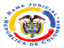 TRIBUNAL ADMINISTRATIVO DE CUNDINAMARCASECRETARIA SECCION TERCERASUBSECCION  “B”MAGISTRADO: DR. RAMIRO DE JESUS PAZOS GUERREROEl presente proceso se fija en lista hoy siete (7) de mayo dos mil trece a las 8: a.m., por el término de dos (2) días contados a partir de día siguiente a esta fijación, para anunciar el traslado a las demás partes del RECURSO DE QUEJA interpuesto por la parte actora, de conformidad con el artículo 182 del C.C.A., y los arts. 108 y 378 del C.P.C.LUIS ALBERTO LOPEZ ALFONSOSECRETARIOEXPEDIENTEDEMANDANTE (S)DEMANDADO (S)NATURALEZAPONENTE2008-0097JORGE ALBERTO ORTIZ GUTIERREZNACION - INVIAS E INCORECURSO DE QUEJAMAGISTRADO: RAMIRO PAZOS GUERRERO